LAPORAN INDIVIDUKKN-PPLLokasi di SMA Negeri 2 WatesJl. Wahid Hasyim, Bendungan, Wates, Kulon Progo, YogyakartaDisusun Guna Memenuhi Tugas Mata Kuliah PPL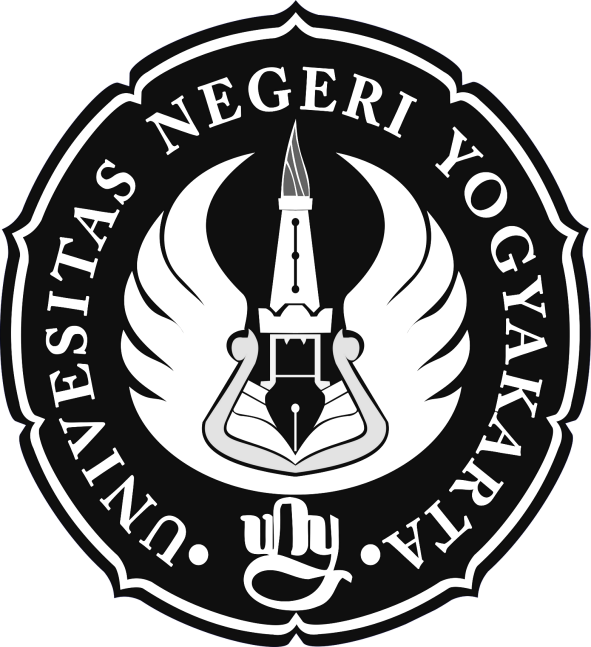 Disusun oleh:Runi Perwitasari10203241008JURUSAN PENDIDIKAN BAHASA JERMANFAKULTAS BAHASA DAN SENIUNIVERSITAS NEGERI YOGYAKARTA2013